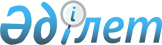 Көшелерді қайта атау туралыҚарағанды облысы Нұра ауданы Шахтерское селосының әкімінің 2018 жылғы 24 мамырдағы № 1 шешімі. Қарағанды облысының Әділет департаментінде 2018 жылғы 4 маусымда № 4801 болып тіркелді
      Қазақстан Республикасының 2001 жылғы 23 қаңтардағы "Қазақстан Республикасындағы жергілікті мемлекеттік басқару және өзін-өзі басқару туралы" Заңына, Қазақстан Республикасының 1993 жылғы 8 желтоқсандағы "Қазақстан Республикасының әкімшілік-аумақтық құрылысы туралы" Заңына және Қарағанды облыстық ономастика комиссиясының 2018 жылғы 7 ақпандағы қорытындысына сәйкес, Нұра ауданы Шахтерское ауылының әкімі ШЕШІМ ЕТТІ:
      1. Нұра ауданы Шахтерское ауылының көшелері:
      1) Комсомольская көшесі Бейбітшілік көшесіне;
      2) Советская көшесі Тәуелсіздік көшесіне;
      3) Заготзерно көшесі Сарыарқа көшесіне қайта аталсын. 
      2. Осы шешімнің орындалуын бақылауды өзіме қалдырамын.
      3. Осы шешім алғашқы ресми жарияланған күнінен кейін күнтізбелік он күн өткен соң қолданысқа енгізіледі.
					© 2012. Қазақстан Республикасы Әділет министрлігінің «Қазақстан Республикасының Заңнама және құқықтық ақпарат институты» ШЖҚ РМК
				
      Ауыл әкімінің міндеттерін атқарушысы

Г. Смагулова
